EinleitungDer Deutsche Turner-Bund möchte die Landesturnverbände und deren Vereine dabei unter-stützen, das vereinsbasierte Sporttreiben weiter auszubauen. Das Dokument bietet dabei eine Orientierung, aber es ist unerlässlich, dass sich die Vereinsverantwortlichen an die jeweils geltenden behördlichen Vorgaben und die örtlichen Gegebenheiten anpassen müssen.Basierend auf den zehn Leitplanken des DOSB wurden in einem ersten Handlungsschritt Übergangsregeln für Angebote im Fitness- und Gesundheitssport entwickelt, die in zwei Stufen den Wiedereinstieg in das vereinsbasierte Sporttreiben beschrieben haben.Stufe 1 meinte die Organisiation des Vereinssports im Freien.Stufe 2 beschrieb den ersten Schitt zur Öffnung des Hallensports.Aufgrund der positiven Entwicklungen der Corona-Pandemie wurden die DOSB-Leitplanken nun entschärft. Entsprechend werden die Übergangsregelungen – nun Empfehlungen – angepasst und die Stufeneinteilung entfällt.Beim Fitnesssport handelt es sich um ein Training zur Verbesserung (mindestens Erhaltung) der Fitnessfaktoren wie Ausdauer, Kraft, Koordination und Beweglichkeit. Dazu gehören Angebote wie Rückenfit, Bauch-Beine-Po, Yoga und Pilates, Functional Training, Zirkeltraining, Krafttraining, Ausdauertraining wie Walking, Nordic Walking, CardioFit, Cycling u.v. m. Beim Gesundheitssport handelt es sich ebenso um ein Training zur Verbesserung und Erhaltung der Fitnessfaktoren. Die Intensität des Trainings ist jedoch geringer als beim Fitnesssport.Im Fitness- und Gesundheitssport sind neben den physischen Fitnessfaktoren vor allem auch die psychosozialen Gesundheitswirkungen von großer Bedeutung. Dabei geht es u.a. um Stimmungsmanagement, Wissen, Sinnzuschreibungen, soziale Unterstützung und Einbindung.Zielgruppe sind Erwachsene bis ins hohe Alter – hier ist nicht das Alter bestimmend, sondern der Fitnesslevel (die Leistungsfähigkeit).Besonders für die Älteren sind die positiven physischen und psycho-sozialen Wirkungen eines Gesundheitstrainings in Zeiten der sozialen Distanzierung wichtigGliederungFitness- und Gesundheitssport-AngeboteFitness- und Gesundheitstraining in vereinseigenen Fitness-EinrichtungenFitness- und Gesundheitssport-AngeboteDistanzregeln einhaltenAbstand zwischen Personen trägt dazu bei, die Übertragungswahrscheinlichkeit von Viren zu reduzieren. Die Steuerung des Zutritts zu den Sportanlagen sollte dementsprechend unter Vermeidung von Warteschlangen erfolgen. Der Umgang mit Distanzregeln während des Sporttreibens muss in Abhängigkeit von den Sportarten und der jeweils aktuell gültigen behördlichen Vorgaben individuell festgelegt werden. *Da bei körperlicher Aktivität wesentlich mehr Luft ventiliert wird, sind 1,50 - 2,00 m Ab-stand zu allen anderen Personen einzuhalten. Mit zunehmender Trainingsintensität (As-piration) sollte der Abstand wegen der gesteigerten Ausatmung (bis zu 2 m) vergrößert werdenBei den Gruppenwechseln sind mindestens 10 Minuten eingeplantSowie es möglich ist, sind die Wege als Einbahnstraßen makiertKörperkontakte auf ein Minimum begrenzenSport und Bewegung ohne Körperkontakt sind zu bevorzugen und außerhalb der sportartspezifischen Trainings- und Spielsituationen sollten  körperliche  Kontakte  komplett  unterbleiben.  So  ist  auf  Hände-schütteln,  Abklatschen,  in  den  Arm  nehmen  und  Jubeln  oder  Trauern  in  der  Gruppe  bestmöglich  zu  verzichten.*Auf Partnerübungen und Körperkontakt in den Gruppen wird verzichtetKorrekturen zur Ausführung werden von Kurs- und FlächentrainerInnen nur mündlich gegebenFreiluftaktivitäten nutzenSport und Bewegung an der frischen Luft im öffentlichen Raum oder auf öffentlichen und privaten Frei-luftsportanlagen erleichtern das Einhalten von Distanzregeln und reduzieren das Infektionsrisiko durch den  permanenten  Luftaustausch.  Spiel-  und  Trainingsformen  sollten,  soweit  möglich,  zunächst  auch  von traditionellen Hallensportarten im Freien durchgeführt werden. *Gruppenkurse werden, wenn möglich auf der Outdoorfläche stattfindenSpinningbikes werden vor der Stunde vom Trainer drinnen oder draußen aufgebaut und desinfiziert. Jeder Teilnehmer geht zu seinem zugewiesenen Bike und desinfiziert dieses nach der Nutzung gründlich. Die Bikes haben einen Mindestabstand von 2,50m zueinanderVor allem Ausdauerkurse werden auf der Freiluftfläche durchgeführtHygieneregeln einhaltenHäufigeres Händewaschen, die konsequente Einhaltung der Nies- und Hustenetikette, die regelmäßige Desinfektion von stark genutzten Bereichen und Flächen können das Infektionsrisiko reduzieren. Dabei sollten die Hygiene- und Desinfektionsmaßnahmen vor allem auch bei gemeinsam genutzten Sportgeräten konsequent eingehalten werden.*Waschgelegenheiten und Seife sind bereitgestellt, um Händewaschen vor und nach dem Training zu gewährleistenVor und nach jedem Kurs werden die Kursräume stoßgelüftetDie Trainingsfläche wird regelmäßig gelüftet und es wird auf eine ausreichend bewegte Luft geachtetDie Teilnehmenden bringen ein großes Badetuch mit, welches sie über die Matte legen können oder wenn möglich sollten sie ihre eigene Matte mitbringen. Wenn vereinseigene Matten ohne Handtuch genutzt werden, werden diese desinfiziert (Desinfektionsmittel oder mehrfachverwendbare, medizinische Desinfektionstücher)Die Nutzung von Kleingeräten, wie Tubes u.s.w. wird möglichst gering gehalten. Werden diese dennoch genutzt, muss jeder Teilnehmer sein Gerät desinfizierenTürklinken, Lichtschalter und Handläufe werden regelmäßig desinfiziertBöden in den Kursräumen und auf der Trainingsfläche werden regelmäßig nachgereinigtNach der Nutzung eines Trainingsgerätes, egal ob auf der Trainingsfläche oder im Kurs, muss es von der trainierenden Person mit den bereitgestellten Desinfektionsmitteln  und Tüchern desinfiziert werdenIn den Sanitärräumen und in den Trainingsräumen steht jederzeit Seife zum Händewaschen und Handdesinfektion zur VerfügungDie Sanitärräume sind auf eine Person zur Zeit begrenztBegrenzter Zugang zu Vereinsheimen und UmkleidenBei der Nutzung von Umkleiden und Duschen in Sporthallen und Sportvereinen ist besonders die Einhaltung von ausreichenden Abständen zu sichern. Daher ist darauf zu achten, die Anzahl der Personen, die sich gleichzeitig in den Räumen aufhalten, zu begrenzen, sowie stets für ausreichend Belüftung zu sorgen.  Die Gastronomiebereiche können unter den jeweils geltenden Auflagen der Länder öffnen. In geschlossenen Räumen und wenn der Mindestabstand nicht eingehalten werden kann, ist abgesehen von der sportlich aktiven Phase, der Einsatz von Mund-Nasen-Schutzmasken sinnvoll.*Zugänge zu Waschmöglichkeiten für Hände mit Seife sind sichergestelltVeranstaltungen und WettbewerbeFür die Durchführung sportlicher Wettkämpfe sollten individuelle Konzepte erarbeitet werden, die organisatorische  und  hygienische  Maßnahmen  beinhalten,  mit  denen  das  Infektionsrisiko  geringgehalten  wird und eine Kontaktnachverfolgung möglich ist. Dabei sind sportartspezifische Aspekte sowie die Voraussetzungen der jeweiligen Sport- bzw. Veranstaltungsstätten zu berücksichtigen. Dies gilt insbesondere dann, wenn neben den Sportler*innen auch Zuschauer*innen zugelassen werden können. *Trainingsgruppen verkleinernDurch die Bildung von kleineren Gruppen beim Training, die im Optimalfall dann auch stets in der gleichen Zusammensetzung zusammenkommen, wird das Einhalten der Distanzregeln erleichtert und im Falle einer Ansteckungsgefahr ist nur eine kleinere Gruppe betroffen bzw. mit Quarantäne-Maßnahmen zu belegen. In einigen Bundesländern geben, insbesondere für den Indoor-Bereich, notwendige Quadratmetervorgaben pro Sportler eine Orientierung. *Der Abstand von mind. 2m wird in allen Räumen von Teilnehmern und Trainern eingehaltenDie Trainingsgruppen übersteigen, nach 13. Verordnung zum Schutz vor Neuinfektionen mit dem Coronavirus SARS-CoV-2, die Personenanzahl von 30 nicht. Außerdem werden alle Teilnehmer auf einer Anwesenheitsliste mit Name und Telefonnummer geführtDie Kurse haben feste Kursleiter, sollte einer ausfallen, wird die Vertretung dokumentiertAngehörige von Risikogruppen besonders schützenFür Angehörige von Risikogruppen ist die Teilnahme am Sport ebenfalls von hoher Bedeutung. Umso wichtiger ist es, das Risiko für diesen Personenkreis bestmöglich zu minimieren. Individualtraining kann eine gut geeignete Option sein.*Risiken in allen Bereichen minimierenAuch wenn sich die allgemeine Infektionsgefahr in den vergangenen Wochen positiv entwickelt hat, gilt es weiterhin, unnötige Risiken im Alltag und beim Sporttreiben zu meiden. Häufig gibt es auch im Sport attraktive und gleichzeitig risikoarme Alternativen, die für ein zeit- und situationsgemäßes Training und sportartspezifische Wettkämpfe in Zeiten der Pandemie genutzt werden können. *Anwesenheitslisten werden sowohl auf der Trainingsfläche, als auch im Kursbereich penibel geführt (Angaben: Datum,ÜL/TN Name, Telefonnummer. Alle weiteren Daten sind der Datenbank CHAMP zu entnehmen)Selbstverständlichkeit: Nur, wer in eigener Selbstbeurteilung vollständig frei von Corona-Virus-Symptomen ist, darf am Training teilnehmen.Personen, bei denen COVID-19 diagnostiziert wurde, dürfen frühestens nach 14 Tagen (nach der behördlich angeordneten Quarantäne) und mit ärztlichem Attest wieder am Training teilnehmen.Fitness- und Gesundheitstraining in vereinseigenen Fitness-EinrichtungenDistanzregeln einhaltenAbstand zwischen Personen trägt dazu bei, die Übertragungswahrscheinlichkeit von Viren zu reduzie-ren.  Die  Steuerung  des  Zutritts  zu  den  Sportanlagen  sollte  dementsprechend  unter  Vermeidung  von Warteschlangen erfolgen. Der Umgang mit Distanzregeln während des Sporttreibens muss in Abhän-gigkeit von den Sportarten und der jeweils aktuell gültigen behördlichen Vorgaben individuell festgelegt werden. *Der Mindestabstand von 2m ist zwischen allen Trainierenden einzuhaltenDamit der Abstandgewährleistet wird, wurden einige Geräte gesperrtDas Training in einem Zirkel wird empfohlen um Warteschlangen zu vermeidenZwischen Gruppentrainings sind min. 10 Minuten als Wechselzeit eingeplantKörperkontakte auf ein Minimum begrenzenOhne Körperkontakt sind zu bevorzugen und außerhalb der sportartspezifischen Trainings- und Spielsituationen sollten körperliche Kontakte komplett unterbleiben. So ist auf Händeschütteln, Abklatschen, in den Arm nehmen und Jubeln oder Trauern in der Gruppe bestmöglich zu verzichten.*Auf Partnerübungen wird verzichtetKorrekturen zur Übungsausführung werden durch den Trainer nur mündlich gegebenFreiluftaktivitäten nutzenSport und Bewegung an der frischen Luft im öffentlichen Raum oder auf öffentlichen und privaten Frei-luftsportanlagen erleichtern das Einhalten von Distanzregeln und reduzieren das Infektionsrisiko durch den  permanenten  Luftaustausch.  Spiel-  und  Trainingsformen  sollten,  soweit  möglich,  zunächst  auch  von traditionellen Hallensportarten im Freien durchgeführt werden.*Gruppenkurse werden, wenn möglich auf der Outdoorfläche stattfindenSpinningbikes werden vor der Stunde vom Trainer drinnen oder draußen aufgebaut und desinfiziert. Jeder Teilnehmer geht zu seinem zugewiesenen Bike und desinfiziert dieses nach der Nutzung gründlich. Die Bikes haben einen Mindestabstand von 2,50m zueinanderVor allem Ausdauerkurse werden auf der Freiluftfläche durchgeführtHygieneregeln einhaltenWaschgelegenheiten und Seife sind bereitgestellt, um Händewaschen vor und nach dem Training zu gewährleistenVor und nach jedem Kurs werden die Kursräume stoßgelüftetDie Trainingsfläche wird regelmäßig gelüftet und es wird auf eine ausreichend bewegte Luft geachtetDie Teilnehmenden bringen ein großes Badetuch mit, welches sie über die Matte legen können oder wenn möglich sollten sie ihre eigene Matte mitbringen. Wenn vereinseigene Matten ohne Handtuch genutzt werden, werden diese desinfiziert (Desinfektionsmittel oder mehrfachverwendbare, medizinische Desinfektionstücher)Die Nutzung von Kleingeräten, wie Tubes u.s.w. wird möglichst gering gehalten. Werden diese dennoch genutzt, muss jeder Teilnehmer sein Gerät desinfizierenTürklinken, Lichtschalter und Handläufe werden regelmäßig desinfiziertBöden in den Kursräumen und auf der Trainingsfläche werden regelmäßig nachgereinigtNach der Nutzung eines Trainingsgerätes, egal ob auf der Trainingsfläche oder im Kurs, muss es von der trainierenden Person mit den bereitgestellten Desinfektionsmitteln und Tüchern desinfiziert werdenIn den Sanitärräumen und in den Trainingsräumen steht jederzeit Seife zum Händewaschen und Handdesinfektion zur VerfügungDie Sanitärräume sind auf eine Person zur Zeit begrenztBegrenzter Zugang zu Vereinsheimen und UmkleidenBei der Nutzung von Umkleiden und Duschen in Sporthallen und Sportvereinen ist besonders die Ein-haltung von ausreichenden Abständen zu sichern. Daher ist darauf zu achten, die Anzahl der Personen, die sich gleichzeitig in den Räumen aufhalten, zu begrenzen, sowie stets für ausreichend Belüftung zu sorgen.  Die Gastronomiebereiche können unter den jeweils geltenden Auflagen der Länder öffnen. In geschlos-senen Räumen und wenn der Mindestabstand nicht eingehalten werden kann, ist abgesehen von der sportlich aktiven Phase, der Einsatz von Mund-Nasen-Schutzmasken sinnvoll.*Alle Trainierenden sind angehalten in Sportkleidung zu erscheinenUmkleiden sind geöffnet für eine begrenzte gleichzeitige NutzungZugänge zu Waschmöglichkeiten für Hände mit Seife sind sichergestelltVeranstaltungen und WettbewerbeFür die Durchführung sportlicher Wettkämpfe sollten individuelle Konzepte erarbeitet werden, die organisatorische  und  hygienische  Maßnahmen  beinhalten,  mit  denen  das  Infektionsrisiko  geringgehalten  wird und eine Kontaktnachverfolgung möglich ist. Dabei sind sportartspezifische Aspekte sowie die Voraussetzungen der jeweiligen Sport- bzw. Veranstaltungsstätten zu berücksichtigen. Dies gilt insbesondere dann, wenn neben den Sportler*innen auch Zuschauer*innen zugelassen werden können. *Trainingsgruppen verkleinernDurch die Bildung von kleineren Gruppen beim Training, die im Optimalfall dann auch stets in der gleichen Zusammensetzung zusammenkommen, wird das Einhalten der Distanzregeln erleichtert und im Falle einer Ansteckungsgefahr ist nur eine kleinere Gruppe betroffen bzw. mit Quarantäne-Maßnahmen zu belegen. In einigen Bundesländern geben, insbesondere für den Indoor-Bereich, notwendige Quadratmetervorgaben pro Sportler eine Orientierung. *Da die Auslastung der Trainingsfläche zu keinem Zeitpunkt in einem kritischen Bereich liegt, wurde von einer Limitierung der Trainingszeit abgesehen.Angehörige von Risikogruppen besonders schützenFür Angehörige von Risikogruppen ist die Teilnahme am Sport ebenfalls von hoher Bedeutung. Umso wichtiger ist es, das Risiko für diesen Personenkreis bestmöglich zu minimieren. Individualtraining kann eine gut geeignete Option sein.*Risiken in allen Bereichen minimierenAuch wenn sich die allgemeine Infektionsgefahr in den vergangenen Wochen positiv entwickelt hat, gilt es weiterhin, unnötige Risiken im Alltag und beim Sporttreiben zu meiden. Häufig gibt es auch im Sport attraktive und gleichzeitig risikoarme Alternativen, die für ein zeit- und situationsgemäßes Training und sportartspezifische Wettkämpfe in Zeiten der Pandemie genutzt werden können. *Anwesenheitslisten werden sowohl auf der Trainingsfläche, als auch im Kursbereich penibel geführt (Angaben: Datum,ÜL/TN Name, Telefonnummer. Alle weiteren Daten sind der Datenbank CHAMP zu entnehmen)Selbstverständlichkeit: Nur, wer in eigener Selbstbeurteilung vollständig frei von Corona-Virus-Symptomen ist, darf am Training teilnehmen.Personen, bei denen COVID-19 diagnostiziert wurde, dürfen frühestens nach 14 Tagen (nach der behördlich angeordneten Quarantäne) und mit ärztlichem Attest wieder am Training teilnehmen.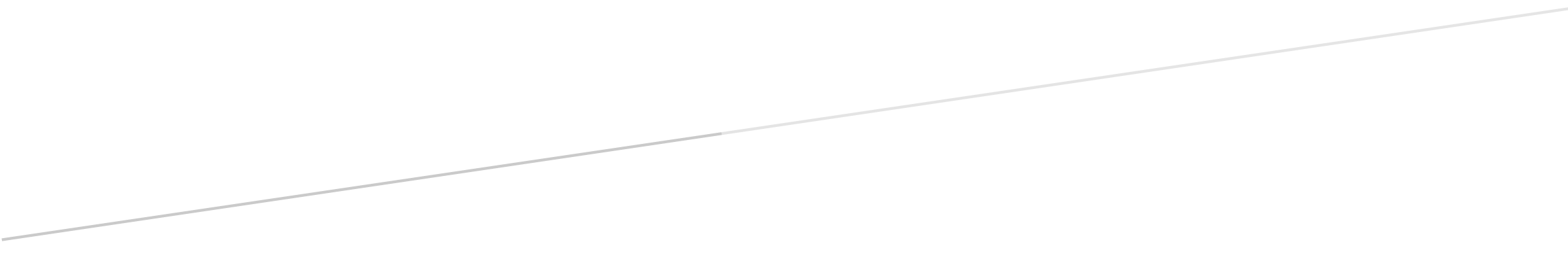 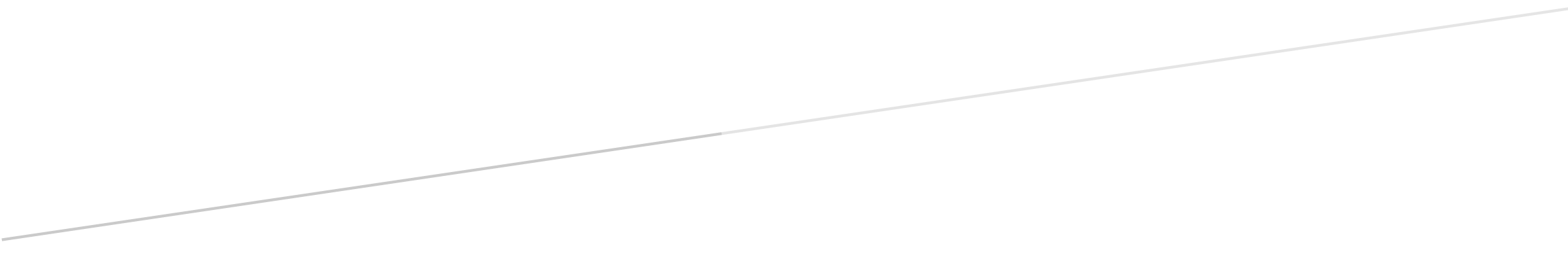 